    Colegio República Argentina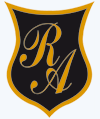 O’Carrol  # 850-   Fono 72- 2230332                    Rancagua     MATEMÁTICAS   1º BÁSICO  9ª SEMANA Del 25 AL 29 DE MAYO.Introducción: Buenos días niñas. Es un gusto poder compartir con ustedes esta semana. Espero que podamos aprender y resolver dudas practicando juntas  lo que la profesora te explicará en los  siguientes videos:https://vimeo.com/405915700 https://vimeo.com/408258974 Obsérvalos hasta el minuto 4, momento en el que tienes que completar la sección guía que te enviamos esta semana. OA  Reconocer, describir y continuar patrones repetitivos (sonidos, figuras, ritmos), usando material concreto, pictórico y simbólico. Contenidos:Patrones repetitivosReconocimiento de patrones repetitivosContinuación de patrones. 